Outdoor learning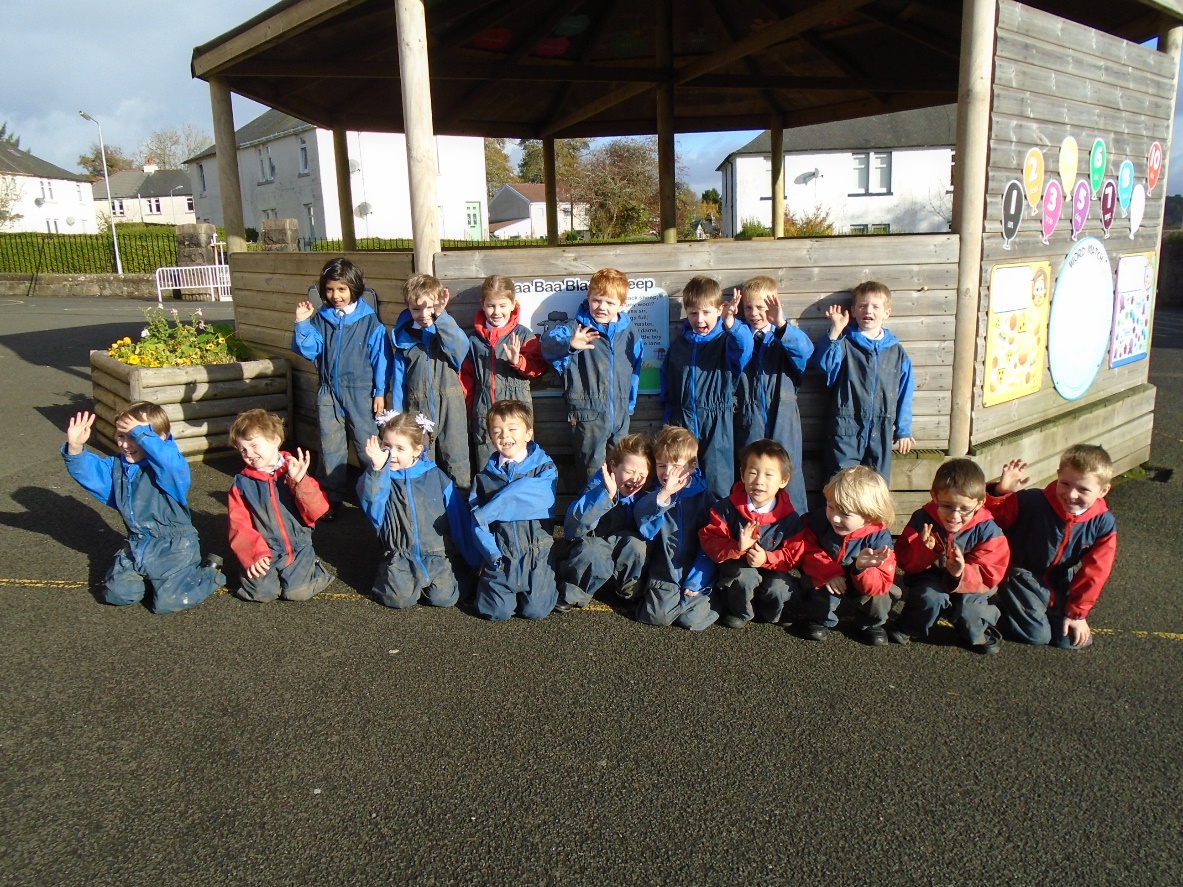 We are ready for outdoor learning!